3GPP TSG-RAN WG1 Meeting #104-e																											R1-21xxxxxe-Meeting, January 25th – February 5th, 2021Source:	Moderator (vivo)Title:	Email discussion for evaluation methodology and assumptions – round 2Agenda Item:	8.14.2Document for:	Discussion and DecisionIntroductionThis contribution is a summary on the email discussion on other evaluation methodology and assumptions for XR and Cloud Gaming in the contributions [1-18] submitted under AI 8.14.2. [104-e-NR-XR-02] Email discussion/approval for other evaluation methodology and assumptions – Xiaohang (vivo) 1st check point: 1/282nd check point: 2/23rd check point: 2/4For the 2nd round discussion, please kindly provide your views and comments by UTC 15:00 pm 2/3. Agreements in RAN1 #104eOutcome of 2nd GTWAgreement: adopt following update for TDD configuration for XR/CG evaluationFR1:Option 1: DDDSUOption 2: DDDUUFR2:Option 1: DDDSUOption 2: DDDUUDetailed S slot format is 10D:2F:2U. Other S slot format(s) can also be optionally evaluated.Further clarify that for option 2 for FR1/FR2, there is [2]-symbol gap at the end of third “D” slot of  DDDUU.FFS whether or not to differentiate the two options (e.g., mandatory vs. optional)Outcome of 3rd GTWAgreements: For XR evaluation, ideal channel estimation can be optionally evaluated.Agreements:System bandwidth for XR/CG evaluations are as follows.For FR1,Baseline: 100 MHzOptional: 20/40 MHz, 2*100 MHz with CAFR2Option 1: 100 MHzOption 2: 400 MHzCompanies should report the CA setting if CA is adopted.Other system bandwidth can also be optionally evaluated.Agreements:For outdoor scenarios, the BS antenna parameters are asOption 1: 64 TxRU, (M, N, P, Mg, Ng; Mp, Np) = (8,8,2,1,1;4,8)Option 2: 32 TxRU, (M, N, P, Mg, Ng; Mp, Np) = (8,2,2,1,1,8,2)Company to report the BS antenna parameters for XR/CG evaluation. Other BS antenna parameters can also be optionally evaluated.Agreements:For FR2, UE antenna parameters for XR/CG evaluations are as follows.Option 1 (Follow Rel-17 evaluation methodology for FeMIMO in R1-2007151)(M, N, P)=(1, 4, 2), 3 panels (left, right, top)Option 2 (from TR 38.802 – developed in Rel-14)4Tx/4Rx: (M, N, P, Mg, Ng; Mp, Np) = (2,4,2,1,2;1,2), (dH,dV) = (0.5, 0.5)λ, the polarization angles are 0° and 90°Company to report the UE antenna parameters for XR/CG evaluation. Other UE antenna parameters can also be optionally evaluated.Agreements: For XR/CG evaluation, adopt following assumptions for BS height for Urban MacroAgreements:For Dense urban and Urban Macro, the UE height for indoor UEs is updated as following based on Table 6-1 in TR 36.873.Agreements:At least for XR/CG capacity evaluation, for DL and UL Baseline: DL and UL performances are evaluated independentlyOptional: DL and UL performance are evaluated together FFS details both the baseline and the optional evaluationsDiscussion of 2nd round Evaluation methodologyProposal 1: For Dense urban for XR/CG evaluation, down-select the following options for BS height.Option 1: BS at 25 m and UMa channel model, as per TR 38.802Option 2: BS at 10 m and UMi channel modelOption 3: BS at 25 m and UMi channel model, as per agreement in RAN1 #103eNote option 1 or option 2 needs to update the previous agreement in RAN1 #103eDuring the GTW meeting in 2/1, the above proposal was discussed. Per the guidance from Mr. Chairman, we need to reach consensus by all companies if we change the previous agreement. Based on the email discussion, it can be seen that there are companies who have concerns to revert the previous agreement on BS height for Dense urban. Given the situation, the only solution seems to keep the previous agreement in RAN1 #103e, i.e. option 3 in the above proposal. Can we agree on this? Please share your comments if you have any concern.Regarding the downtilt for Dense urban, we have discussed the following proposal in the 1st round discussion and a clear majority view can be observed based on 1st round of email discussion. Although the downtilt is related to the BS height, it should be noted that if RAN1 cannot reach consensus to revert the BS antenna height agreement, the following proposal seems to be agreeable.Proposal 2: For XR/CG evaluation, adopt 12 degree for downtilt for Dense Urban in FR1.Other downtilt value can also be optionally evaluatedNote: if RAN1 cannot reach consensus to revert the BS antenna height agreement, proposal 2 is agreedPlease share your comments if you have any concern on the proposal.Power evaluationFor evaluation of UE power consumption for XR, the following proposal is updated based on the 1st round discussion.Proposal 3. To facilitate further discussion on evaluation of power saving effect of different power saving schemes, the following references are defined. Case 1: UE power consumption assuming UE is always ON, i.e., UE is always available for gNB scheduling. Case 2: UE power consumption assuming Rel-15/16 CDRX configurationCompany can optionally evaluate for other cases, e.g. Genie: UE power consumption assuming that UE is in a sleep state (e.g., micro/light/deep sleep as defined in TR38.840) whenever there is neither DL data reception nor UL transmission. From the gNB scheduling perspective, UE is always available for scheduling, i.e., there is no difference from Baseline in gNB scheduling and corresponding UE Tx/Rx. It is noted that Genie is not a power saving scheme but the result may serve as an upper bound of power saving gain of power saving techniques, which may potentially motivate development of new power saving techniques that can approach the Genie performance.R15/16/17 power saving techniques for connected mode, e.g., BWP, PDCCH skipping, search space switching, etc.Other schemes are not precluded (e.g., new power saving techniques)Please share your comments on the proposal 3.For the table to collect the evaluation result of UE power consumption for XR, the following proposal is updated based on the 1st round discussion. Note that additional metrics can also be reported once they are agreed. This table can be as the starting point.Proposal 4. UE power consumption (i.e., power saving gain of the evaluated scheme) for XR is evaluated in conjunction with impact on latency, user experience, and capacity.  In this regard, the following table is used to collect results from companies as a starting point. Table 1 Evaluation of UE power saving schemes for e.g., {dense urban, AR, FR1}Note 1: CDF of power saving gains of each UENote 2: # of satisfied UEs per cell among # of UEs per cell (=N).  Note 3: # of dropped UEs per cell (=N) that needs to be the same for all power saving schemes to be evaluated. Note 4: company to provide the detailed simulation assumptions including parameter values for each case, e.g. CDRX parametersPlease share your comments on the proposal 4.To estimate UE power consumption for tx power other than 0dBm and 23dBm, following proposal is updated based on 1st round discussion.Proposal 5: For UL UE power consumption evaluation for UE with transmit power X [0,23] dBm, adopt the following Baseline: Consider only two Tx power values as defined in TR 38.840 Companies to provide detailed assumptions on UE power consumption for Tx power values other than 0 and 23 dBmOptional: Linear interpolation method in linear scale for Tx power values other than 0 and 23 dBm Please share your comments on the proposal 5.Discussion of 1st roundApplications and deployment scenariosFollowing companies discussed the applications and deployment scenarios for XR/CG evaluations.[Ericsson] proposed a priority for evaluation: CG > AR > VR. For CG and AR, Dense urban is prioritized. For VR, indoor hotspot is prioritized.[Huawei] proposed to prioritize Dense urban and Urban Macro for FR1.[Qualcomm] proposed the suggested evaluation scenarios for VR/AR/CG.[ZTE] proposed to prioritize indoor for AR2 and CG, CG and UMi for VR2.[vivo] proposed to prioritize indoor hotspot for VR2, CG, Dense urban for CG and AR2, and Urban Macro for AR2.[Xiaomi] proposed to prioritize indoor for VR, both indoor and outdoor for AR/CG.Q1: The deployment scenarios for evaluation may be applied to each of XR/CG applications of interest. However, if all the XR/CG applications are considered, there will be too many combinations of deployment scenarios and XR/CG applications, which could lead to numerous simulation work. Therefore, it may be desirable to consider prioritization of combinations of deployment scenarios and XR/CG applications, e.g., For VRIndoor hotspotFor ARDense urbanIndoor hotspotFor CGDense urbanIndoor hotspotPlease note that with such prioritization, companies can still submit evaluation results for de-prioritized scenarios.Please share your views on the above question.Capacity evaluation methodology MethodologyDL and UL evaluation dependency[Xiaomi, Nokia, OPPO, vivo, Qualcomm] discussed the dependency of DL and UL evaluation[Xiaomi, Nokia, OPPO, vivo] proposes that DL and UL capacity are evaluated separately.[Qualcomm] proposes to simulate DL and UL together to capture interaction between DL and UL in power evaluation.For simulation purpose, DL and UL capacity can be evaluated independently to simplify the simulation. On the other hand, since there are interactions between DL and UL for XR/CG applications, it would be good to evaluate XR/CG considering the dependency of DL and UL. Besides, considering both DL and UL transmission in the simulation, it is more accurate to evaluate the performance of capacity or power for XR/CG. However, the evaluation considering DL and UL together would bring additional complexity for simulation. So it can be optional for companies to do such evaluation.Proposal 1: For XR/CG evaluation, for DL and UL Option 1: DL and UL performances are evaluated independently (baseline)Option 2: DL and UL performance are evaluated together (optional)Please share your views on the above proposal. Evaluation assumptionsChannel estimationIn RAN1 #103e, it was agreed that realistic channel estimation is adopted for XR/CG evaluations. Regarding whether or not the include ideal channel estimation for the XR/CG evaluations, companies’ views are summarized as below based on the input.Ideal is also consideredNokia, CATT, LG, Samsung, Huawei, vivoRealistic channel estimation is necessary to evaluate the performance in practical deployment. Meanwhile, Ideal channel estimation can be useful for evaluation. Hence,Proposal 2: in addition to realistic channel estimation, ideal channel estimation can be optionally evaluated.Please share your views on the above proposal. TDD configuration for XR/CG evaluationRegarding TDD configuration for XR/CG evaluation, companies input in RAN1 #104e is summarized as below.FR1:Option 1: DDDSU MTKOption 2: DDDUUApple (for AR2), SamsungFR2:Option 1: DDDSU Option 2: DDDUU is also introducedQualcommS slot format is constructed asS = 10:2:2Qualcomm, MTK, Nokia, ZTE, DCM, vivoS = 11:1:2CATTS = D or UHuaweiProposal 3: adopt following update for TDD configuration for XR/CG evaluationFR1:Option 1: DDDSUOption 2: DDDUUFR2:Option 1: DDDSUOption 2: DDDUUDetailed S slot format is 10D:2F:2UFurther clarify that for option 2 for FR1/FR2, there is [2]-symbol gap at the end of third “D” slot of  DDDUU.Please share your views on the above proposal. Downtilt for XR/CG evaluation·         For XR/CG evaluation, adopt the following assumptions for downtiltDense Urban12 degreeFutureWei, Samsung (Dense urban), Qualcomm (Dense Urban, FR1, no need for FR2), Huawei, ZTE (Dense urban), OPPO (Dense Urban), vivo (Dense urban)6 MDT and 6 EDTNokiaProposal 4: For XR/CG evaluation, adopt 12 degree for downtilt for Dense Urban in FR1.Please share your views on the above proposal. System bandwidth for XR/CG evaluationsFR1100MHz baselineCATTNo need to support 200 MHzSamsung, OPPOCA with 20/40 MHz per CC can be used optionallySamsungCA with 2*100 MHz can be used optionallyMTK, ZTE, vivoFR2400 MHzSamsung, Qualcomm, DCM, OPPO, vivo800 MHz as optionalQualcomm100 MHz as baselineNokia, CATT, DCM, OPPO2*100 MHz and 4*100 MHz can be optionalNokiaIt is also proposed by [ZTE] that companies can report CA setting and evaluate with other system bandwidth using CAIt is needed for companies to clarify the motivation and potential benefit for CA modeling in XR/CG evaluation.Proposal 5: System bandwidth for XR/CG evaluations are as follows.For FR1,Baseline: 100 MHzOptional: 20/40 MHz, 2*100 MHz with CAFR2Option 1: 100 MHzOption 2: 400 MHzCompanies should report the CA setting if CA is adoptedPlease share your views on the above proposal. BS antenna parameters For outdoor scenarios, the  BS antenna parameters are as follows.FR1, Option 1: 64 TxRU, (M, N, P, Mg, Ng; Mp, Np) = (8,8,2,1,1;4,8)Qualcomm, Huawei, MTK, ZTE, vivoOption 2: 32 TxRU, (M, N, P, Mg, Ng; Mp, Np) = (8,2,2,1,1,8,2)Samsung, CATT, LG, OPPOOption 3: 32TxRUs (M, N, P, Mg, Ng; Mp, Np) = (4,4,2,1,1,4,4)Nokia (baseline)(dH, dV) = (0.5λ, 0. 5λ)Proposal 6: For outdoor scenarios, the  BS antenna parameters are as(M, N, P, Mg, Ng) = (8,8,2,1,1), (Mp, Np ) is reported by companies(dH, dV) = (0.5λ, 0. 5λ)Please share your views on the above proposal. UE antenna parametersUE antenna parameters for XR/CG evaluations are as followsFR1:Baseline: 2T/4R, (M, N, P, Mg, Ng; Mp, Np) = (1,2,2,1,1;1,2), (dH, dV) = (0.5, N/A)λOptional: 4T/4R, 1T/2R, 2T2R1T/2RApple, SamsungFR2:Option 1 (Follow Rel-17 evaluation methodology for FeMIMO in R1-2007151)(M, N, P)=(1, 4, 2), 3 panels (left, right, top)(Mp, Np) is up to company. Need to be reported with simulation result.Samsung, Qualcomm, Nokia, LG(optional), OPPO (panel setting is up to company), vivoOption 2 (from TR 38.802 – developed in Rel-14)4Tx/4Rx: (M, N, P, Mg, Ng; Mp, Np) = (2,4,2,1,2;1,2), (dH,dV) = (0.5, 0.5)λ, the polarization angles are 0° and 90°MTK, ZTE, CATT, LG (baseline)Proposal 7: For FR2, adopt Option 1 (Follow Rel-17 evaluation methodology for FeMIMO in R1-2007151) for UE antenna parameters for XR/CG evaluations.(M, N, P)=(1, 4, 2), 3 panels (left, right, top)Please share your views on the above proposal. UE antenna height for Dense urban[Intel] discussed the UE antenna height for indoor UEs in Dense urban. It is proposed that indoor UEs are considered to be evenly distributed in different floors of a building (buildings ranging in height from 4 floors to 8 floors)FL comment: the suggestion by Intel is valid. For indoor UEs in Dense urban, UEs are distributed in different floors. The modelling of building height for UEs in UMi is considered in 38.901, which refers to 3D-UMi in TR36.873. For Dense urban for XR/CG evaluations, the same modeling can be adopted.Proposal 8: the UE antenna height for indoor UEs is updated as following based on Table 6-1 in TR 36.873.Please share your views on the above proposal. BS antenna height for Dense urban[Qualcomm] mentioned that BS height of 25ms for Dense urban scenario does not match with UMi BS height of 10m assumed in 38.901 and proposed to update the BS height for dense urban to 10m according to UMi model (38.901).FL comment: the suggestion by Qualcomm is valid. For Dense urban, it was agreed that the UMi Channel model refers to TR 38.901 is adopted. According to Table 7.2-1 in TR 38.901, the BS antenna height for UMi is  10 m. So the BS antenna height for Dense Urban scenario for XR/CG evaluations is proposed to update to 10 m.Table 7.2-1: Evaluation parameters for UMi-street canyon and UMa scenariosProposal 9: the BS antenna height for Dense Urban scenario for XR/CG evaluations is proposed to update to 10 m, according to the Table 7.2-1 in TR 38.901.Please share your views on the above proposal. Evaluation of UE Power Consumption for XRXR applications and deployment scenarios for Power EvaluationTaking into account simulation workload, we may want to further prioritize or down-select deployment scenarios and XR applications for evaluation of UE power consumption, e.g., For FR1Prioritize AR in dense urban scenarioFor FR2Prioritize AR in indoor hotspot scenariowhile companies can still submit power evaluation results for other applications and deployment scenarios. (Note: AR may be a representative application for power evaluation as its form factor, e.g., AR glasses may be more sensitive to power consumption) Please share your view on prioritization of XR applications and deployment scenarios for evaluation of UE power consumption.   Power Saving Schemes to be evaluatedThe following Table 1 summarizes proposals from companies [1-18] on power saving schemes to be evaluated for XR applications. Table 1 Views on power saving schemes for XR evaluationIn RAN1 103-e, the following was agreed.TR38.840 is the baseline methodology potentially with some modifications if necessary.  RAN1 aim to minimize modeling effort. Given that the power evaluation methodology in TR38.840 only provides relative power numbers, power evaluations following the evaluation methodology are valid only for comparison of different scenarios and/or different power saving schemes. Proposal 10. To facilitate further discussion on evaluation of power saving effect of different power saving schemes, the following references are defined. Baseline: UE power consumption assuming UE is always ON, i.e., UE is always available for gNB scheduling. Genie: UE power consumption assuming that UE is in a sleep state (e.g., micro/light/deep sleep as defined in TR38.840) whenever there is neither DL data reception nor UL transmission. From the gNB scheduling perspective, UE is always available for scheduling, i.e., there is no difference from Baseline in gNB scheduling and corresponding UE Tx/Rx. It is noted that Genie is not a power saving scheme but the result may serve as an upper bound of power saving gain of power saving techniques, which may potentially motivate development of new power saving techniques that can approach the Genie performance.Proposal 11. Companies may submit evaluation result of UE power consumption for XR (i.e., gain/loss against the baseline) among the following candidate schemes. R15/16/17 power saving techniques for connected mode, e.g., CDRX, BWP, PDCCH skipping, search space switching, etc. Other schemes are not precluded (e.g., new power saving techniques), Note 1: CDRX is highly recommended to evaluate, and selection of other schemes are up to companies. Note 2: Results of UE power consumption (i.e., gain/loss against the baseline) need to be presented with detailed description of the evaluated power saving schemes.  For instance, CDRX result need to be presented with parameter values of inactivity timer, on duration, DRX cycle.  Please share your view on Proposal 10 and 11.   Tradeoff between Performance AspectsTable 2 captures the view from sources on tradeoff between different performance aspects and required methodology for XR evaluation.Table 2 Views on tradeoff between different performance aspectsAs captured in Table 2, multiple companies have observed and pointed out that there exist tradeoff relations among different performance aspects: capacity, power, coverage. One good example is tradeoff between power saving gain and capacity.  In network/UE operation, applying a power saving scheme may result in delayed packet scheduling (as the UE is supposed to be in a sleep state for a certain duration depending the applied power saving scheme), which can increase the chance of violating packet delay budget and consequently lead to lower capacity.  Therefore, UE power consumption needs to be carefully evaluated in conjunction with impact on latency, user experience, and capacity. Proposal 12. UE power consumption (i.e., power saving gain of the evaluated scheme) for XR is evaluated in conjunction with impact on latency, user experience, and capacity.  In this regard, the following table is used to collect results from companies, to be captured in the TR. Table 3 Evaluation of UE power saving schemes for e.g., {dense urban, AR (30Mbps, 10ms FDB, …)}Note 1: CDF of power saving gains of each UENote 2: # of satisfied UEs per cell among # of UEs per cell (=N).  Note 3: # of dropped UEs per cell (=N) that needs to be the same for all power saving schemes to be evaluated. Note 4: K1 = K2 by the Genie definition (please note that Baseline and Genie results can be collected from the same simulation). Parameters of a power saving scheme should be carefully chosen to ensure that the degradation in #satified UEs per cell by the applied power saving technique, compared to the baseline is within a range (e.g., 5%). Please share your views on the above proposal 12. Other Evaluation Methodology for Power Evaluation Linear Interpolation based Power Estimation for UL Slot with Tx Power other than 0dBm and 23dBm UE power consumption is composed of power contributed from DL rx and UL tx. However, due to the nature of DL heavy traffic, when it comes to power evaluation, in many cases, the focus has been on DL than UL. Accordingly, 38.840 has power model with focus on DL. In XR application, UE makes lots of UL transmissions e.g., pose/control/scene upload. Their data rates range from 1Mbps ~ 10Mbps with very short interval (2ms ~ 100ms) between two consecutive transmissions. This makes UL power contribution increases significantly. Thus, UL power contribution should not be ignored in XR power study. Another reason to consider is UE tx power. In R16 power model, although 0dBm and 23dBm cases were defined, 23dBm cases were hardly considered. However, in real network, UEs’ tx power depends on pathloss, target SNR, etc could be quite high, i.e. higher than 0dBm. Thus, in such case, power consumption due to high tx power (PA) makes significant contribution to total power consumption.The current power model in 38.840 does not support power level other than 0dBm and 23dBm. To estimate power consumption of Ue of which transmit power is X dBm with X ≠ 0dBm and 23dBm, we could use interpolation method.Table 4 Views on linear interpolation of power consumption numbers for tx power other than 0 and 23dBm.SummaryUse linear interpolation method to estimate power consumption for tx power other than 0dBm and 23dBm.Proposal 13: Power model supports linear interpolation technique for power consumption estimation. For example, the power consumption of a UL power state (Long PUCCH, PUSCH as defined in 38.840) for UE with transmit power X dBm can be determined by linear interpolation of existing power numbers for 0dBm and 23dBm tx power in linear domain. Note that this technique could be applied to short PUCCH/SRS power state in similar fashion or to the estimation of power with different number of UL tx symbols.Please share your comments on Proposal 13.Other EnhancementsThe following tables summarize views on other enhancements for power evaluation.Special Slot ModellingViews on S slot modellingSummaryModel S slot as D or U slot instead of introducing new power state with DL and UL.Introduce a new S slot with tx power at 0/23dBm and define a rule for estimating power consumption for different tx power.New UL Power StateTable 5 Views on New UL power slotsSummaryDo not introduce new UL power states if power difference is small.Use liner interpolation method for estimating UL slots with different number of UL symbols.Antenna Scaling for tx Power other than 0 and 23dBmTable 6 Antenna scaling for tx power other than 0 and 23dBmSummaryImprove antenna scaling factor for tx power other than 0dBm and 23dBm.Please share your comments on the above aspects.  One possibility is to leave the detailed assumptions up to companies.  SummaryProposals for 3nd GTW (Monday in 2nd week)Proposal 1: For XR evaluation, ideal channel estimation can be optionally evaluated.Proposal 2: System bandwidth for XR/CG evaluations are as follows.For FR1,Baseline: 100 MHzOptional: 20/40 MHz, 2*100 MHz with CAFR2Option 1: 100 MHzOption 2: 400 MHzCompanies should report the CA setting if CA is adopted.Other system bandwidth can also be optionally evaluated.Proposal 3: For outdoor scenarios, the BS antenna parameters are asOption 1: 64 TxRU, (M, N, P, Mg, Ng; Mp, Np) = (8,8,2,1,1;4,8)Option 2: 32 TxRU, (M, N, P, Mg, Ng; Mp, Np) = (8,2,2,1,1,8,2)Company to report the BS antenna parameters for XR/CG evaluation. Other BS antenna parameters can also be optionally evaluated.Proposal 4: For FR2, UE antenna parameters for XR/CG evaluations are as follows.Option 1 (Follow Rel-17 evaluation methodology for FeMIMO in R1-2007151)(M, N, P)=(1, 4, 2), 3 panels (left, right, top)Option 2 (from TR 38.802 – developed in Rel-14)4Tx/4Rx: (M, N, P, Mg, Ng; Mp, Np) = (2,4,2,1,2;1,2), (dH,dV) = (0.5, 0.5)λ, the polarization angles are 0° and 90°Company to report the UE antenna parameters for XR/CG evaluation. Other UE antenna parameters can also be optionally evaluated.Proposal 5: For XR/CG evaluation, adopt following assumptions for BS height for Urban MacroProposal 6: For Dense urban and Urban Macro, the UE antenna height for indoor UEs is updated as following based on Table 6-1 in TR 36.873.Proposal 7: For XR/CG evaluation, adopt 12 degree for downtilt for Dense Urban in FR1.Other downtilt value can also be optionally evaluatedProposal 8: For XR/CG evaluation, for DL and UL Baseline: DL and UL performances are evaluated independently, i.e. DL and UL traffic are modelled separatelyOptional: DL and UL performance are modeled together FFS details, e.g. whether and how to measure DL-related, UL-related and DL-UL-combined performance metricsOptional: DL and UL performance are evaluated together, i.e. DL and UL traffic are modelled together but the DL-related and UL-related metrics are captured separatelyProposal 9: For Dense urban for XR/CG evaluation, down-select the following options for BS height.Option 1: BS at 25 m and UMa channel model, as per TR 38.802Option 2: BS at 10 m and UMi channel modelOption 3: BS at 25 m and UMi channel model, as per agreement in RAN1 #103eNote option 1 or option 2 needs to update the previous agreement in RAN1 #103eUpdated proposals based on 1st round discussion (2/1)Based on the 1st round discussion, it can be seen that most of the evaluation methodology and assumptions aspects could be converged. Below are updated proposals for the evaluation methodology, according to the views from companies input. Hope we can reach some conclusion by email and save the online time. Please share if you have additional comments.For the other aspects, we will continue the discussions in the 2nd week.Proposal 1: For XR evaluation, ideal channel estimation can be optionally evaluated.Proposal 2: For XR/CG evaluation, adopt 12 degree for downtilt for Dense Urban in FR1.Other downtilt value can also be optionally evaluatedProposal 3: System bandwidth for XR/CG evaluations are as follows.For FR1,Baseline: 100 MHzOptional: 20/40 MHz, 2*100 MHz with CAFR2Option 1: 100 MHzOption 2: 400 MHzCompanies should report the CA setting if CA is adopted.Other system bandwidth can also be optionally evaluated.Proposal 4: For Dense urban, the UE antenna height for indoor UEs is updated as following based on Table 6-1 in TR 36.873.Proposal 5: the BS antenna height for Dense Urban scenario for XR/CG evaluations is proposed to update to 10 m, according to the Table 7.2-1 in TR 38.901.Proposal 6: For XR/CG evaluation, for DL and UL Baseline: DL and UL performances are evaluated independently, i.e. DL and UL traffic are modelled separatelyOptional: DL and UL performance are evaluated together, i.e. DL and UL traffic are modelled together but the DL-related and UL-related metrics are captured separatelyProposal 7: For outdoor scenarios, the BS antenna parameters are asOption 1: 64 TxRU, (M, N, P, Mg, Ng; Mp, Np) = (8,8,2,1,1;4,8)Option 2: 32 TxRU, (M, N, P, Mg, Ng; Mp, Np) = (8,2,2,1,1,8,2)Company to report the BS antenna parameters for XR/CG evaluation. Other BS antenna parameters can also be optionally evaluated.Proposal 8: For FR2, UE antenna parameters for XR/CG evaluations are as follows.Option 1 (Follow Rel-17 evaluation methodology for FeMIMO in R1-2007151)(M, N, P)=(1, 4, 2), 3 panels (left, right, top)Option 2 (from TR 38.802 – developed in Rel-14)4Tx/4Rx: (M, N, P, Mg, Ng; Mp, Np) = (2,4,2,1,2;1,2), (dH,dV) = (0.5, 0.5)λ, the polarization angles are 0° and 90°Company to report the UE antenna parameters for XR/CG evaluation. Other UE antenna parameters can also be optionally evaluated.Please share your comments if any on the above updated proposals.Proposals for 2nd GTW (Thursday in 1st week)For Capacity evaluation methodologyProposal 1: For XR evaluation, in addition to realistic channel estimation, ideal channel estimation can be optionally evaluated.Proposal 2: adopt following update for TDD configuration for XR/CG evaluationFR1:Option 1: DDDSUOption 2: DDDUUFR2:Option 1: DDDSUOption 2: DDDUUDetailed S slot format is 10D:2F:2U. Other S slot format can also be evaluated.Further clarify that for option 2 for FR1/FR2, there is [2]-symbol gap at the end of third “D” slot of  DDDUU.Proposal 3: For XR/CG evaluation, adopt 12 degree for downtilt for Dense Urban in FR1.Other downtilt value can also be evaluatedProposal 4: System bandwidth for XR/CG evaluations are as follows.For FR1,Baseline: 100 MHzOptional: 20/40 MHz, 2*100 MHz with CAFR2Option 1: 100 MHzOption 2: 400 MHzCompanies should report the CA setting if CA is adopted.Other system bandwidth can also be evaluated.Proposal 5: For Dense urban, the UE antenna height for indoor UEs is updated as following based on Table 6-1 in TR 36.873.Proposal 6: the BS antenna height for Dense Urban scenario for XR/CG evaluations is proposed to update to 10 m, according to the Table 7.2-1 in TR 38.901.Proposal 7: For XR/CG evaluation, for DL and UL Baseline: DL and UL performances are evaluated independently, i.e. DL and UL traffic are modelled separatelyOptional: DL and UL performance are evaluated together, i.e. DL and UL traffic are modelled together but the DL-related and UL-related metrics are captured separatelyFor Evaluation of UE Power ConsumptionProposal 8. To facilitate further discussion on evaluation of power saving effect of different power saving schemes, the following references are defined. Baseline: UE power consumption assuming UE is always ON, i.e., UE is always available for gNB scheduling. FFS other cases, e.g.Genie: UE power consumption assuming that UE is in a sleep state (e.g., micro/light/deep sleep as defined in TR38.840) whenever there is neither DL data reception nor UL transmission. From the gNB scheduling perspective, UE is always available for scheduling, i.e., there is no difference from Baseline in gNB scheduling and corresponding UE Tx/Rx. It is noted that Genie is not a power saving scheme but the result may serve as an upper bound of power saving gain of power saving techniques, which may potentially motivate development of new power saving techniques that can approach the Genie performance.DRX: UE power consumption assuming Rel-15 DRX configurationReferenceR1-2100056	XR evaluation methodology	FUTUREWEIR1-2100133	Discussion on the XR evaluation methodology	OPPOR1-2100242	Discussion on evaluation methodology for XR and Cloud Gaming	Huawei, HiSiliconR1-2100362	Evaluation methodology and performance index for XR	CATTR1-2100477	Discussion on evaluation methodologies of XR	vivoR1-2100529	On XR Evaluation Methodology	ZTE , SanechipsR1-2100556	Discussion on evaluation assumption for XR study	LG ElectronicsR1-2100572	Discussion on Evaluation Methodology for XR	InterDigital, Inc.R1-2100586	On Evaluation Methodology for XR and CG	MediaTek Inc.R1-2100681	On evaluation methodology for XR	Intel CorporationR1-2100725	Development of the Evaluation Methodology for XR Study	Nokia, Nokia Shanghai BellR1-2100776	XR Evaluation Assumptions	AT&TR1-2101102	Discussion on evaluation methodology for XR services	XiaomiR1-2101241	XR Evaluation Methodology and KPIs	SamsungR1-2101315	Evaluation methodology for XR	EricssonR1-2101366	Views on XR evaluation methodology	AppleR1-2101494	Evaluation Methodology for XR	Qualcomm IncorporatedR1-2101636	Discussion on evaluation methodology for XR	NTT DOCOMO, INC.List of agreementsParameterProposed valueParameterUrban Macro (FR1)BS height25mUrban Micro/Macro cell with high UE density(3D-UMi) /(3D-UMa)UE height (hUT) in metersgeneral equationhUT=3(nfl – 1) + 1.5UE height (hUT) in metersnfl for outdoor UEs1UE height (hUT) in metersnfl for indoor UEsnfl ~ uniform(1,Nfl) whereNfl ~ uniform(4,8)CompanyCommentMTKConsidering the UE height can be up to 8 floors, we prefer Option 1. However, we can also go with Option 2 if that is majority to facilitate progress.EricssonWe prefer option 1, and have concerns on option 2Huawei, HiSiliconWe support Option 1.Whilst agreements are to be respected, we think that putting UMi in the RAN1#103e agreement was an accidental mistake - after all, it would be strange for one particular SI to deliberately choose a channel model that does not exist elsewhere among 3GPP SI/WIs. It is soon enough that fixing the mistake has little or no impact on companies’ simulation efforts, and for this reason we are OK to alter an agreement this time.According to RAN1#103-e agreement below, for Dense Urban scenario, the BS height is agreed to be 25m and single layer with marco layer is assumed. So it is straightforward to adopt BS height 25m and UMa channel model. In addition, according to the latest agreement in RAN1#104-e, UE height can be up to 22.5 m in 8th floor. So the performance under BS height 10 m could be very bad if no change to BS height is made. BS height 25 m is more reasonable.If some companies still have strong concerns to fix this mistake, another way forward is keeping RAN1#103-e agreement as it is (refers to Option 3), and we can have new agreements to extend to include Dense Urban (e.g., Option 1). Companies can choose one of the options for Dense Urban and report in their simulation results.Agreement: (RAN1#103-e)Adopt the following deployment for XR/CG evaluations…Dense urban: FR1 and FR2Detailed deployment refers to TR 38.913, where single layer with Marco layer is assumed.Channel model: UMi. Detailed definition of UMi refers to TR 38.901.…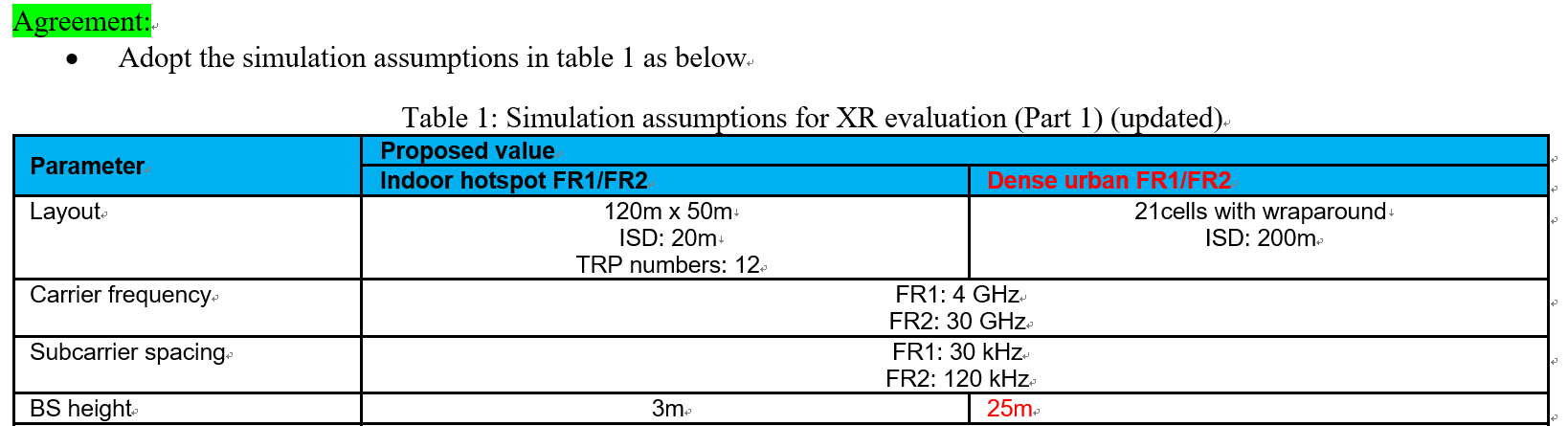 QCWe hope the simulation assumptions to be consistent throughput agreements. In this sense, either option 1 or 2 is preferred. Option 1: This choice is more in line with scenario described in 38.802. In Option 1, we recommend removing “as per TR 38.802” from Proposal since it can introduce unnecessary potential confusions. There are some parameters we already agreed in 103e but not in line with 38.802, e.g., bandwidth, BS Tx power, etc. Option 2: The agreements made during 103e and 104e and 38.901 for channel model already include most of required simulation assumption.OPPOIt is better to align the scenario, channel model and other parameter. Otherwise, the simulation assumptions seem strange. We slightly prefer Option 1, but are also ok with other options.vivoFine with either Option1 or Option2. Following figures illustrates the comparison of DL coupling loss and geometry for these three options, where UMa 25m/Umi 10m/Umi 25m are corresponding to Option 1/2/3, respectively. From the coupling loss CDF, it can be observed about 2dB difference among Option1/2/3. From the geometry CDF, it can be observed that the performance of edge UE is almost the same among three options. Although it can be seen that there is slight difference for middle and centre UEs, the system performance may not be affected significantly from the perspective of SLS.If there is no consensus between Option1 and Option2, Option 3 is the nature way.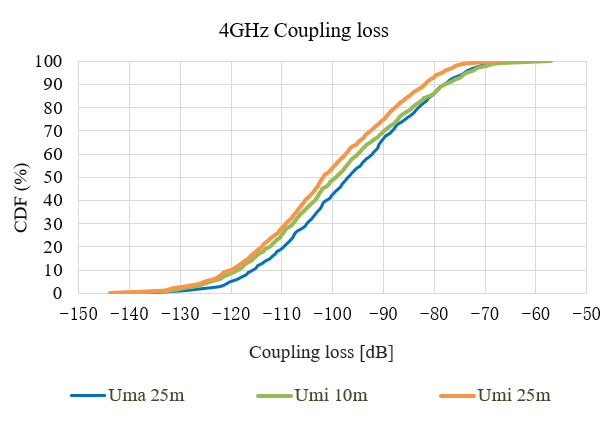 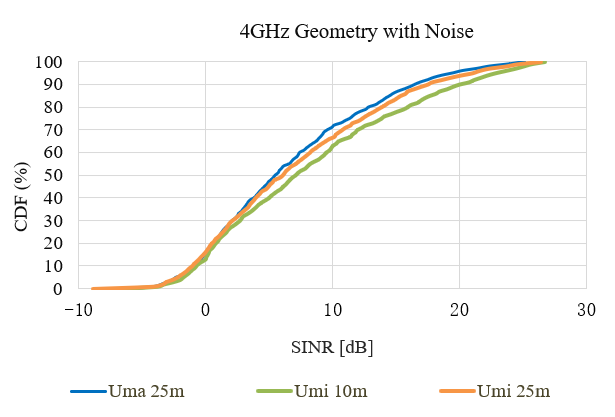 CompanyCommentMTKFine with FL proposal.EricssonAgreeHuawei, HiSiliconWe support BS height 25 m and 12 degree for downtilt.QCWe support the proposal.OPPOSupportvivoFine with the proposal.CompanyCommentMTKWe are fine with the main bullet and Case 1. For Case 2, since there are many possible CDRX configurations in Rel-15/16, we are not sure it should be made mandatory. Our suggestion is to put Case 2 under the optionally evaluated cases. Besides, for the optionally evaluated power saving techniques, we suggest to first focus on Rel-15/16/17 available power saving techniques for connected mode, while new power saving schemes can be evaluated if it provides additional gain on top of Rel-15/16/17 available power saving techniques.EricssonAgree with MTK – evaluating all the CDRX options would be too time-consuming. Agreeing on a reasonable DRX configuration could be one way forward, but that would probably be too time-consumingHuawei, HiSiliconWe suggest to set Case 1 as the baseline since it involves no power saving technique and costs most power consumption. In Case 2, there could be many different CDRX configurations. So Case 2 cannot be the baseline since we haven’t discussed and agreed a “baseline” CDRX configuration. In fact, CDRX is a kind of power saving technique, companies can choose proper configurations and report the corresponding power saving gain compared to Case 1.For Genie, it’s enough to describe what is Genie, no need to further describe the motivation or potential usage. Different companies may have different understanding on the benefits/usage of Genie. For example, to us, Genie is unachievable in practice, so we do not see benefits of evaluating Genie. So the following parts need to be removed.It is noted that Genie is not a power saving scheme but the result may serve as an upper bound of power saving gain of power saving techniques, which may potentially motivate development of new power saving techniques that can approach the Genie performance.We suggest to first focus on C-DRX and other existing power saving techniques since they are commonly known and companies can compare results with each other. If new power saving technique is evaluated, it’s possible that this only comes from one or very few companies, and the results may not be so convincing and it’s hard for RAN1 to have consensus on such results. So we suggest to remove the last sub-bullet.In summary, the following red changes are suggested:Proposal 3. To facilitate further discussion on evaluation of power saving effect of different power saving schemes, the following references are defined. Case 1 (Baseline): UE power consumption assuming UE is always ON, i.e., UE is always available for gNB scheduling. Case 2: UE power consumption assuming Rel-15/16 CDRX configurationCompany can optionally evaluate for other cases, e.g. Genie: UE power consumption assuming that UE is in a sleep state (e.g., micro/light/deep sleep as defined in TR38.840) whenever there is neither DL data reception nor UL transmission. From the gNB scheduling perspective, UE is always available for scheduling, i.e., there is no difference from Baseline in gNB scheduling and corresponding UE Tx/Rx. It is noted that Genie is not a power saving scheme but the result may serve as an upper bound of power saving gain of power saving techniques, which may potentially motivate development of new power saving techniques that can approach the Genie performance.R15/16/17 power saving techniques for connected mode, e.g., BWP, PDCCH skipping, search space switching, etc.Other schemes are not precluded (e.g., new power saving techniques)QCWe support Case 1 and 2.For Case2, although in principle it is better to limit evaluation cases, at least for now, we think it is a bit difficult to limit the evaluated CDRX parameters since we don’t know how much capacity impact each CDRX configuration would have. When choosing the configuration, we think, we also need to take into account on the impact on capacity as well. If parameter set limitation is necessary, we think, it could be done in later meetings.For optional evaluation, we support FL suggestion.OPPOShare the same view as MTK/Ericsson/Huawei on Case 1. Thus, we prefer to keep Case 2 as optional.vivoFine with the proposal.Power Saving SchemePower Saving Gain (PSG) compared to Case 1Power Saving Gain (PSG) compared to Case 1Power Saving Gain (PSG) compared to Case 1Power Saving Gain (PSG) compared to Case 1#satisfied UEs per cell2 / #UEs per cell3Power Saving SchemePS gain of 5%-tile UE in PSG CDF1PS gain of 50%-tile UE in PSG CDF1PS gain of 95%-tile UE in PSG CDF1Mean PS gain#satisfied UEs per cell2 / #UEs per cell3Case 1----K1 / NCase 2X1 %Y1 %Z1 %U1%K2/ NCase XX2 %Y2 %Z2 %U2%K3 / NCompanyCommentMTKWe think keeping Mean PS gain is sufficient for power saving evaluation since this is also the methodology used in R16 power saving work item. We are not sure how can we compare two schemes if one provides better PS gain for Mean PS gain while another provides better PS gain for 50%-tile UE in PSG CDF.EricssonPower savings part is too complicated. Avg. power savings gain reporting should be enough in alignment with current UEPS evaluations. Huawei, HiSiliconWe share similar view with MediaTek that “mean PS gain” is enough. Other metrics can be up to companies report.QCCapturing mean value only can provide limited information. Additional information in tail side (both left and right) could provide lower or upper side of power saving gains seen by users and how much they deviate from the mean. We believe that having such information would highly benefit this study item, where we want to understand current XR performance in various aspects, identify any potential issues/problems, and better understand the nature of those issues and even potential solutions.Note that 5%, 50%, 95% numbers should be already available when we get its mean value. So, in terms of additional workload, it should be minimal.OPPOShare the same view as MTK/Ericsson/Huawei that mean PS gain is sufficientvivoFine with the proposal. Since the performance of power saving gain per UE is already available when we calculate mean power saving gain, there is no need to spend extra effort. In addition, the CDF of power saving gain per UE can provide more information to analyse potential power issues. CompanyCommentMTKWe think sub-bullet under “Baseline” should be put under the “Optional” main bullet if Tx power values other than 0 and 23 dBm are to be used. This would match the baseline description better.EricssonSupport. For a system simulation, there will be a need to do interpolation (the UE Tx power will rarely be 0 or 23dBm), and we think the interpolation method should be described. Huawei, HiSiliconFine with the proposal.QCSupport this proposal.For Baseline, companies should provide detailed assumption on UL transmit power of UEs simulated, transmit power control, corresponding UE power consumption, etc.For Optional, we could use following formula for transmit power X dBm for a given uplink state.whereA is a relative power number of the uplink state for tx power of 0dBm (1mW).B is a relative power number of the uplink state for tx power of 23dBm (200mW).x (mW) is the tx power of a UE in linear scaley is the linear interpolated value of UE power consumption for a UE with tx power x (mW).Following figure shows the relation between A, B, x, and y in linear interpolation method.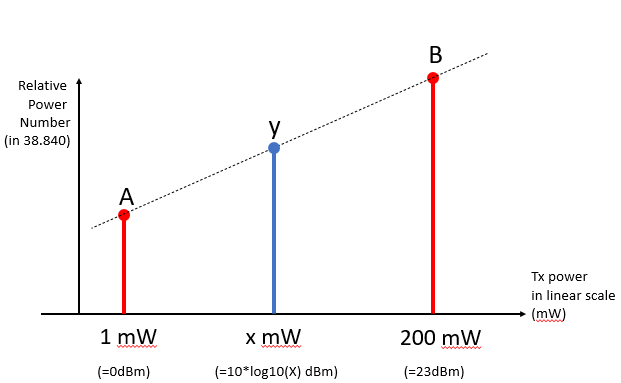 Following figure shows the example of linearly interpolated values for various x values for A=250, and B=700. In this plot, y axis is relative power (in linear scale) and x axis is converted to dBm scale.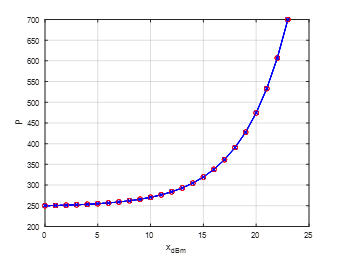 OPPO SupportvivoFine with the proposal. The sub-bullet under baseline is needed, since only 0dBm or 23dBm can be selected according to TR38.840, the details of how to choose one of them should be reported by companies when Tx power is other than 0dBm and 23dBm.CompanyCommentQCWe support prioritizing the following cases.For VRIndoor hotspotFor ARDense urban (1st preference)Indoor hotspot (2nd preference)For CGDense urban (2nd preference)Indoor hotspot (1st preference)CATTWe are OK to have all of them.  ZTE , SanechipsFirstly, FR1 should be prioritized for evaluation. In RAN1 #103-e meeting, evaluation methodology and assumption for FR1 were mostly accomplished. RAN1 still need more work on evaluation methodology including the bandwidth and UE antenna for FR2.  It is much easier to have a set of agreeable simulation assumption for FR1. Secondly, we prioritize indoor for AR2 and CG, Umi for CG and VR2. For VR2, it is a rendered version of a delivered visual and audio scene requiring a user to wear a head mounted display, to completely replace the user's field of view with a simulated visual component, and to wear headphones, to provide the user with the accompanying audio. For AR2,  XR conversational, one of applications of AR2, is an application when a user is provided with additional information or artificially generated items or content overlaid upon their current environment featuring more UL traffic. People usually have a meeting at office or at home. For CG, it can be played using a device, and used in both indoor and outdoor scenarios.OPPOWe can postpone this discussion until the traffic models are agreed. If the traffic models are the same or similar for different types of applications, then we don’t need to differentiate the applications for RAN1 evaluation. From RAN1 perspective, we only need to discuss the combination of agreed traffic models and deployment scenarios. AT&TWe are fine with the proposed prioritization.IntelOk to have all the scenarios. Can prioritize Dense Urban Micro for AR/CG.DOCOMOWe are fine with the proposed prioritization.vivoWe support FL’s proposal.FacebookFine with proposalSonyWe are OK with the proposed prioritization.Huawei, HiSiliconFor VR, Dense Urban scenario should also be considered since it is the typical commercial deployment of NR networks. Meanwhile, according to RAN1#103-e agreements below (red part), such prioritization will be discussed after the traffic models are stable. Since the detailed traffic model is still under discussing and not stable, this issue can be postponed.Agreement:XR applicationsRAN1 confirms that diverse applications of VR1/2, AR1/2, CG are of interest for study. Potential prioritization/down selection of these applications for evaluation is to be discussed after detailed traffic models and relevant evaluation assumptions are stable.Agreement:It is to be further discussed how to prioritize the combinations of deployment scenarios and applications after traffic models for each application are stable.LGOkay. Even if for AR and CG urban macro is more relevant than indoor hotspot, as many companies want to have the Uma as optional, we are okay with the prioritization suggested by the FL. XiaomiWe are fine with FL proposal.Nokia, NSBWe agree with OPPO and Huawei on deferring this discussion until the corresponding traffic models are agreed (as per 103-e agreements). This seems like a logical order to first agree on (i) what do we plan to model and how and only then decide (ii) which of these are to be prioritized.MTKWe are fine with FL proposal. We suggest to further prioritize FR1 and CG/AR, but this can be discussed later.VodafoneFor AR and Gaming for FR1 we think we should also evaluate Urban Macro, as these services need to work well also in wide area coverage, not just where there are small cells deployed. Indoor hotspot seems lower priority than that for us.InterDigitalWe believe that all scenarios can be considered in evaluations, however, in the interest of reducing the number of evaluations, VR/AR Indoor hotspot and Dense urban need to be prioritized.  FutureweiSuggest prioritizing Dense Urban for FR1 and since it makes more sense to have DU with AR then possibly prioritize AR Dense Urban. Agree with FL need to avoid too many combinations. Once considerable progress has been made for capacity evaluations may possibly add more scenarios for evaluationsEricssonSupport prioritization, but we need stronger prioritization. Propose to remove indoor hotspot for AR and CG CompanyCommentNokia, NSBWe would like to adjust the listed proposal a bit, as there might be some confusion here related to “DL and UL separately” vs. “DL and UL together”.There are several possibilities:Option 1: DL and UL traffic are modelled separately. In this case, one simulation is run with only DL traffic, while the other one with only UL.Option 2. DL and UL traffic are modelled together, but the DL-related and UL-related metrics are captured separately. These metrics can be further combined into unified metrics, but they are originally captured separately.Option 3. DL and UL traffic are modelled together, there is no separation between DL-related and UL-related metrics.Out of these options, we prefer Option 2 (modelling both DL and UL traffic together but distinguishing the DL and UL metrics).Option 1 is the easiest to simulate, but the obtained results for capacity and UE power consumption may be too optimistic. E.g., if the cell supports 10 XR devices in DL (DL-only traffic) and 10 XR devices in UL (UL-only traffic), this doesn’t mean that the cell supports 10 XR devices if both DL and UL traffic are present together. In fact, this doesn’t tell us much on how may XR devices the cell supports with both DL and UL traffic (the value may range anywhere from 0 to 10).Option 3 is similar to Option 2 in modelling assumptions, but it does not allow to carefully analyse the possible bottlenecks in supporting XR services. Particularly, it is important to see, which direction of traffic is a limiting factor: e.g., a higher-rate but less critical video in DL or a lower-rate but delay-sensitive pose update in UL. If the companies just report “12 XR devices are satisfied”, we lose a lot of important and useful information.QCWe support Proposal 1.  Ideally it would be the best to simulate jointly DL and UL to accurately evaluate the performance affected by interaction between DL and UL. However, considering simulation complexity, separate simulations can be considered as baseline, which would be able to capture most of key performance aspects especially for capacity evaluation. When it comes to power evaluation, result from separate evaluations would not capture accurately UE sleeping behaviour (in reality, UE cannot sleep when there is activity in either DL or UL), and therefore joint DL & UL simulation would be beneficial.  But, again taking into account simulation complexity, we are okay to make joint DL & UL simulations optional even in power evaluation. CATTOption 1:   DL/UL are simulated independently.ZTE , SanechipsWe support Option 1. Firstly, XR applications are characterized by more intensive DL traffic, hence, we ought to prioritize evaluation for DL.Secondly, DL-related simulation and UL-related simulation separately can facilitate the result reporting/collection from companies.Thirdly,   DL-related simulation and UL-related simulation separately has simpler workload than simulation simultaneously. OPPOSupport proposal 1. Which option is used in evaluation is up to companiesAT&TWe prefer Option 2, especially as clarified by Nokia. Option 1 is not realistic and may miss key aspects of practical system operation which impact XR performance.Intel Ok with current proposal with Option 1 as baseline. For Option 2, we prefer Option 2 from Nokia above with the clarification that DL and UL traffic is modelled based on independent parameters but in the same simulation. DOCOMOWe prefer Option 2 clarified by Nokia.vivoWe support the proposal and the clarification of option 2 by Nokia.FacebookFine with option 1AppleFine with FL proposalSonyWe support Option 1Huawei, HiSiliconOk with Option 1.Application layer will use UL pose/control to render frame, but this is transparent to RAN transmission. So from RAN’s perspective, both DL and UL are periodic traffic, and there is no relationship between them. There is no need to model the interaction between UL and DL in RAN1.Btw: Question 2 here seems to be the same as Question 10 in XR01 email thread (copied below)? Do we plan to have one or separate discussions for them?(in XR01) Question 10. Please share your view on (i) whether/how to evaluate two eye buffers, (ii) how to model traffic arrival time offset across UEs, (iii) whether/how to evaluate dependency of DL and UL traffic.LGOkay with the FL suggestion with the understanding that the simplified one is baseline to gather more feedbacks from companies and the more complex one as optional to check with more accurate results. Regarding further breakdown of Option 2 in Question 2 into Option 2 and 3, whether to have metrics for DL and UL separately or a unified metric seems to be a next level of details that can be further discussed when we discuss metrics to report.XiaomiWe support option 1. But we are fine with FL proposal.MTKWe prefer Option 2 clarified by Nokia.InterDigitalWe support proposal 1. Having independent performance evaluation can also provide good insight into performance bottlenecks.  FutureweiDue to increased complexity and for sake of making progress in SI we therefore prefer to prioritize Option 1. While Option 2 may be evaluated by companies as optional when the details related to joint downlink and uplink EVM is completed.EricssonIndependent evaluation should be baseline. Companies are free to contribute for other scenariosChannel estimationRealisticFFS:Ideal(optional)CompanyCommentQCTo reduce workload, we propose realistic only.CATTNo need for IDEL channel estimationZTE , SanechipsObject. Companies’ simulation results are largely based on the realistic assumption including realistic channel estimation. We don’t see the benefit of providing additional results for ICE.OPPOIf the realistic channel estimation is used as the baseline, we are not sure what the benefit of the additional evaluation with ideal channel estimation is. If companies are free to select one of them, we are ok to keep the two options (realistic and ideal) AT&TRealistic channel estimation is sufficient Intel IMT-2020 assumed realistic channel estimation and this should be sufficient for XR. Interested companies can always submit additional results. DOCOMORealistic channel estimation is sufficient but we are OK to keep ideal channel estimation as optional.VivoWe support the proposal.FacebookRealistic channel estimation should be sufficient.SonyRealistic channel estimation as the baseline. This is a study item, we are OK if some companies want to provide simulation results with ideal channel estimation (as optional).Huawei, HiSiliconWe are fine with the proposal. The results under ideal channel estimation are informative since they eliminate the impacts of different channel estimation algorithms.LGOkay with the proposal. Ideal channel estimation may be useful to derive an insight on the impact of different channel estimation performances from different company’s evaluation results.XiaomiSimilar as OPPO, we support to add ideal channel estimation, but not as an optional option. Companies can freely choose between ideal and realistic channel estimation.Nokia, NSBAgree with Proposal 2.MTKWe support the proposal.InterDigitalIdeal channel estimation can be excluded from evaluation assumptions in the interest of reducing number of evaluations. Realistic channel estimation assumption will provide sufficient value to the performance evaluations.  FuturweiPrefer to keep the ideal case as optionalCompanyCommentQCWe support Proposal 3.CATTWe are OK with Proposal 3ZTE , SanechipsFirstly, we regard 10D:2F:2U as an example of  the detailed S slot format. Other formats are also considered. Companies can report the S slot format and evaluate with other S slot formats. This can be one of  further studying points. Secondly, according to agreement in RAN1-103-e meeting, it has been noted that other TDD configuration or FDD can be optionally evaluated. Hence, it is not necessary to add another option in FR2. Moreover, due to various possibilities of S slot format, the frame structure of Option 1 in FR2 can achieve that of Option 2 by using S slot format: 2F:12U. AT&TWe are OK with Proposal 3.DOCOMOSupport the proposal.vivoWe support the proposal.FacebookOK with the proposalHuawei, HiSiliconDetailed format of S slot will bring additional complexity for simulation. For simplicity, S slot being treated as all D slot should also be considered. So we suggest to add Option 3: DDDDU.LGOkay with the introduction of Option 2 for FR2, and the detailed S slot format. For the gap symbol at the end of the last D slot, if this is to further align evaluation results, then shouldn’t we do the same thing for the 2F symbols in the S slot? They could be used for downlink if there is no uplink transmission from the start of the following U slot. Or, just let companies report on their assumption on those symbols.XiaomiWe are OK with FL proposal.Nokia, NSBAgree for the S slot. In principle, agree with the additional line “Further clarify that for option 2 for FR1/FR2, there is [2]-symbol gap at the end of third “D” slot of  DDDUU.”, assuming that it means that the third D is, in fact, a slot with 12D:2F format (slot #4 according to the SFI index table).MTKWe want to clarify that companies are free to select one of them from the two options. If so, we support the proposal. Otherwise, we suggest to further down-select one TDD pattern for each application (Ex. CG, AR, VR)InterDigitalWe support the TDD configuration in proposal 3  FutureweiAs discussed online during GTW, both options are used and companies can choose which one to use. If one of them needs to be baseline, we suggest option 2 as it is simpler and easily aligned between the companies.EricssonDo not support. DDDSU is enough.CompanyCommentQCPrefer 12 degree.CATTWe  are OK with proposal 4 but considering the assumption not realisticZTE , SanechipsSupport. OPPOSupport proposal 4Intel The down tilt should be a function of ISD and BS antenna height. Typically, 12 degree for Dense Urban Macro with 25m BS height provides good coverage. For Dense Urban Micro with 10m BS height, 10 degrees yields better spectral efficiency. DOCOMOSupport the proposal.vivoWe support the proposal.Huawei, HiSiliconWe are fine with the proposal.LGOkay.XiaomiWe agree with FL proposal.Nokia, NSB We are ok with Proposal 4, but we share the Intel’s concern. In addition, moving the BS to 10m with 12-degree downtilt, while simultaneously elevating the indoor UEs to high floors (up to 22.5m) may lead to some of these UEs located “above” the main beam (and thus having coverage issues). This may potentially challenge stringent reliability constraints for indoor XR users and cause us some troubles during the evaluation campaign.MTKWe support the proposal.InterDigitalWe support proposal 4. For Dense Urban, 12 degree downlit would provide better coverage in micro cell. FutureweiAgree with proposalEricssonSupportCompanyCommentQCSupport Proposal 5.CATTWe are OK with Proposal 5ZTE , SanechipsSupport.OPPOSupport in principle. AT&TWe are OK with Proposal 5DOCOMOSupport the proposalvivoWe support the proposal.SonySupport Proposal 5. Preferably FR2 – 400 MHz as the baseline.Huawei, HiSiliconWe are fine with the proposal.LGFor FR2, we can have the same approach as in FR1. Our preference is 200 MHz as baseline and 400 MHz as optional if needed. We think assuming larger bandwidth for FR2 is typical.  XiaomiWe are OK with FL proposal.Nokia, NSBSupport Proposal 5.MTKWe prefer to set FR2 Option 2 as 200MHz, due to the following text in 38.306channelBWs-DLFor FR2, the bits in channelBWs-DL (without suffix) starting from the leading / leftmost bit indicate 50, 100 and 200MHz. The third / rightmost bit (for 200MHz) shall be set to 1.We ca live with Proposal 5 if that’s the way forward.InterDigitalWe support proposal 5.FutureweiAgree with the proposal.  The wider 400 MHz for FR2 may be kept as optional or alternatively having the 100 MHz as baseline.EricssonIn general, there is no need to specify optional scenarios, companies are anyway OK to submit anything. 100MHz BW is enough for FR1CompanyCommentQCWe support Proposal 6 as a compromised solution.  CATTWe are OK with Proposal 6ZTE , SanechipsProposal 6: For outdoor scenarios, the  BS antenna parameters are as(M, N, P, Mg, Ng) = (8,8,2,1,1), (Mp, Np ) is reported by companies 64 TxRU, (M, N, P, Mg, Ng; Mp, Np) = (8,8,2,1,1;4,8)(dH, dV) = (0.5λ, 0. 5λ)Is this a typo?  For the BS antenna parameters, we support Option 1.Large number of antennas can increase the system capacity. In TR 38.830,  BS antenna configuration of (M,N,P,Mg,Ng) = (8,8,2,1,1) can be used for Urban deployment.OPPOOk with Proposal 6 since it seems the only way for progress/compromiseAT&TOk with the FL proposalIntelIt would be more ideal to agree on TXRUs, otherwise simulation results comparison and averaging across companies can be difficult (as seen in IMT-2020). Option 1 can be used.DOCOMOSupport the proposalvivoWe support the proposal.AppleWe support Option 2, we don’t need to repeat the discussion in RAN1 103-e.Huawei, HiSiliconWe are fine with the proposal. We are also ok with Option 1.LGOkay with the proposal.For better understanding, consider adding a note saying “companies to clearly state the exact feedback/MUX mechanism used for the simulation”.XiaomiWe are fine with the proposal.Nokia, NSBRegarding the BS antenna configuration, we share the Apple’s concerns on 32TxRU vs. 64TxRU. We are afraid that mandating a single 64TxRU option is very risky. As discussed during the previous meeting, this may lead to overheads, issues with antenna virtualization, as well as unnecessary long modeling time.  This may be a challenge for a given number of configurations and anticipated complex traffic patterns with stringent requirements. Therefore, 64TxRU should not be set as the only option.MTKWe support the proposal.InterDigitalWe support proposal 6.FutureweiSupport proposalEricssonWhat is the motivation of going with the larger antenna? Clearly, the absolute capacity numbers will be lower, but the results are as interesting with a smaller antenna – since they are more common. A larger antenna will also lead to longer simulation times. We prefer option 2 or 3CompanyCommentQCSupport Proposal 7. Option 1 is already widely being used in other WI and also capture typical FR2 antenna panel design.CATTOption 2.  We would like to align with TR38.802ZTE , SanechipsObject. We prefer Option 2. In our opinion, Option 1 would require companies to report (Mp, Np) parameters, risking having different results due to the different settings. To better compare the companies' results, unified parameters are better choice.OPPOokAT&TOk with proposal 7IntelNote that in R1-2007151, the UE panels are (left, right and back) and not top. DOCOMOFine with the proposalvivoWe support the proposal.LGOption 2 is preferred. Similar view with CATT and ZTE.Nokia, NSBSupport Proposal 7.MTKWe prefer Option 2 because Option 1 has more uncertainty (Ex. Mp, Np, panel setting)InterDigitalWe support the proposal 7FutureweiOK with proposalEricssonSupportUrban Micro cell with high UE density (3D-UMi)UE height (hUT) in metersgeneral equationhUT=3(nfl – 1) + 1.5UE height (hUT) in metersnfl for outdoor UEs1UE height (hUT) in metersnfl for indoor UEsnfl ~ uniform(1,Nfl) whereNfl ~ uniform(4,8)CompanyCommentQCSupport the update.CATTWe are OK for the updateZTE , SanechipsWe prefer to implement this as a RAN1 conclusion or add a note for clarification. Frankly speaking, our understanding of the previous agreement is what this proposal means.DOCOMOOK with the update.vivoWe support the proposal.Huawei, HiSiliconWe are fine with the proposal.LGOkay with the proposal.Nokia, NSBWe are ok with this proposal.MTKWe support the proposal.InterDigitalWe are ok with the updateFutureweiIt is not clear which scenario the proposal is for. We assume it is only for dense urban, right? I think this can be optional at most.EricssonSupportParametersParametersUMi - street canyonUMaCell layoutCell layoutHexagonal grid, 19 micro sites, 3 sectors per site (ISD = 200m)Hexagonal grid, 19 macro sites, 3 sectors per site (ISD = 500m)BS antenna height BS antenna height 10m25mUT locationOutdoor/indoorOutdoor and indoorOutdoor and indoorUT locationLOS/NLOSLOS and NLOSLOS and NLOSUT locationHeight Same as 3D-UMi in TR36.873Same as 3D-UMa in TR36.873Indoor UT ratioIndoor UT ratio80%80%UT mobility (horizontal plane only)UT mobility (horizontal plane only)3km/h3km/hMin. BS - UT distance (2D)Min. BS - UT distance (2D)10m35mUT distribution (horizontal)UT distribution (horizontal)UniformUniformCompanyCommentQCSupport the update to 10m.CATTWe are OK with the updateZTE , SanechipsWe insist 25m BS antenna height with no modification.AT&TOK with the updateIntel OK with update since UMi Channel model is designed to model a below roof-top street canyon.DOCOMOOK with the updatevivoWe support the proposal.Huawei, HiSiliconIn RAN1#103-e, BS height of 25m for Dense urban scenario of single layer with Macro layer is agreed. We do not see strong reasons to revert this agreement.LGOkay with the proposal.Nokia, NSBOk with correcting the height from 25m to 10 m.MTKWe support the proposal.InterDigitalWe are ok with the proposal 9 to update to 10mFutureweiAgree with proposalEricssonDo not support. The parameters for Dense Urban are provided in 38.802 – it is clearly stated that the BS height is 25m. It is also stated that the channel model to use is 3D Uma or 5GCM UMa. CompanyCommentQCWe think AR is one of applications with higher preference among companies. Furthermore, AR has heavier UL of which power contribution is higher than other applications. Therefore, the need for power study and identification of potential power problem is higher than other cases. We support this prioritization, however at the same time, we also want to optionally support other applications.CATTNo need to prioritize the scenario for power consumption.   ZTE , SanechipsSupport.OPPOSimilar comments as for Question 1DOCOMOWould prefer not to make down-selection among the applications but if it is really needed, the proposed prioritization seems fine.vivoWe agree that AR services may be more sensitive to power consumption, thus AR can be prioritized for power evaluation.FacebookShare the same view as QCOM and vivoAppleWe support AR applications be prioritized.SonyWe support to prioritize AR applicationsHuawei, HisiliconSimilar to our comments for Question 1, suggest to postpone such prioritization until the traffic models are stable.LGOkay to prioritized AR for both FR1 and FR2. For deployment scenarios, we think dense urban is more representative for both FR1 and FR2. Therefore, dense urban for both FR1 and FR2 is preferred.XiaomiDo not see the need to further prioritize.Nokia, NSBAgree with OPPO. Similar comments as for Question 1.MTKSupportInterDigitalWe support the proposal to prioritize AR, especially for FR1 dense urban scenarioFutureweiWe suggest focussing the study and evaluation first on capacity rather than power consumption. Power consumption evaluation methodology for XR needs further discussion and require more agreements be made before initiating the work and may require lots of effort and time to agree on detailed power evaluation methodology in RAN1. When it is right time to perform Power consumption evaluations, we prefer to prioritize AR.EricsssonSupport Company ViewHuaweiFor power consumption evaluation of XR, “always on” (i.e., without C-DRX) is adopted as the baseline.When evaluating power saving techniques, C-DRX mechanism can be considered. CATTProposal 12: For XR service evaluation, the power consumption evaluation methodology and metric in TR38.840 could be reused and Rel-16 power saving scheme could be evaluated as baseline. And if needed, power saving enhancement for XR service should be considered for XR/CG service.Ericsson Baseline XR performance should be evaluated assuming that the UE is always available for scheduling (i.e., without including DRX or other power saving techniques) and any studies on power savings techniques should consider latency/throughput impact compared to the baseline.vivoIntroducing enhanced power saving techniques, including starting time adaptation for ON Duration of C-DRX, and Rel-16/Rel-17 power saving schemes such as PDCCH skipping.For XR/Cloud Gaming power consumption evaluation,Power consumption performance is evaluated by using power consumption model in TR 38.840.Power consumption performance and capacity performance are evaluated together by considering different C-DRX configurations.Details of C-DRX configurations are reported by companies.MTKProposal 14: R15/R16/R17 available DL power saving techniques, including BWP switch, cross-slot scheduling, SCell dormancy, and MIMO layer adaptation, should be evaluated first for DL power consumption baseline determination in XR/CG scenario.InterDigitalFor analyzing performance of power saving techniques (e.g., DRX configuration, BWP switching, scheduling techniques, etc.) system level simulation can be used.IntelUse new XR traffic models and define related baseline C-DRX parameters for UE power saving evaluations.SamsungThe need and identification of XR-specific UE power savings mechanisms is part of the XR SI. QCFor XR power evaluation, RAN1 consider various power saving schemes including R15/R16/R17 power saving techniques and various assumptions having high impact on UE power consumption. CompanyCommentQCWe support the definition of Baseline and Genie. As noted, results of both Baseline and Genie result can be collected from a single simulation, so additional workload would not be substantial . Genie can provide good amount of insight on power performance and possibility of potential enhancement.For Proposal 11, CDRX is the most fundamental scheme, thus we support evaluation of CDRX first. The specific parameter values such as drx cycle, inactivity timer, on duration can be chosen by each company in their simulations taking into account impact to the performance of UE and network, i.e., maintaining a similar performance with baseline in terms of #satisfied UEs per cell.  Companies need to report the selected parameters when reporting the results of power and #satisfied UEs per cell. CATTWe don’t agree with Proposal 10.   Proposal 10 should include Rel-15 DRX configuration with DRX cycle matched with the XR traffic mean iter-arrival time.For Proposal 11, Rel-16 DRX adaptation with UE wakeup and Rel-17 PDCCH skipping power saving techniques should be considered for XR power saving. ZTE , SanechipsFor Proposal 10, we think that Genie is not needed, for it is an ideal power saving scheme, which is difficult to implement. And introducing Genie power saving scheme leads to additional workload. By the way, it is enough for various power saving schemes to display their power saving gain compared with the Baseline.For Proposal 11, we think the main bullet barely conveys any information. Maybe it can be simply revised to ‘Companies are encouraged to submit evaluation result of CDRX and BWP scheme for XR’. OPPOWe are ok with proposal 10 to define some references.As for proposal 11, it is up to companies to report what scheme(s) is used in the evaluation.IntelOk with Proposal 10. Proposal 11 may not be required; it is up to companies to submit results for chosen schemes. Rather may be beneficial to have a calibration effort based on agreed scheme to further align results across companies.vivoFine with Proposal 10 and 11.FacebookWe support proposal 10 for the provision of some reference performance.For proposal 11, we agree with defining a few basic schemes, such as CDRX while up to the companies to provide additional schemes.  AppleFine with both proposalsSonyOn proposal 10, we share similar view a CATT that we should consider Rel-15 DRX configuration as the baseline. On proposal 11, Rel-17 power saving is not finished yet. Hence, we should not consider it.Huawei, HisiliconFor proposal 10, we agree that the baseline should be “always ON”.For proposal 11, C-DRX should be prioritized. LGOkay with Proposals 10 and 11. For the Genie in Proposal 10, further defining the sleep state a UE may assume among micro/light/deep sleep seems to be needed. If that is true, then we can leave an explicit FFS on that point.Xiaomi We are OK with proposal 10 but think genie can be optional. We also think it is up to companies to report the power saving scheme used in the evaluation.Nokia, NSBOk with Proposal 10. For Proposal 11, we would like to note that developing new power saving techniques (the second bullet) is not in the scope of this SI.MTKThe term “baseline” in Proposal 10 may be misleading since a “baseline” should be evaluated with Rel-15/16/17 available schemes, which is the intention for Proposal 11.InterDigitalWe agree with Proposal 10 to have UE “Always ON” model as the Baseline for evaluation of power saving techniques. However, we do not believe “Genie” as stated in proposal 10 is necessary to evaluate any power saving technique because evaluation of power saving technique on its own is not much use. The objective of power saving evaluation is to evaluate the gain of a given power saving technique over the “Baseline” along with comparison of the associated system capacity. There would not be a meaningful system capacity (latency or any QoE ) associated with the “Genie” power saving technique (a UE in sleep mode).    We agree with Proposal 11.  FuturweiDo not agree with proposal specifically since the schemes as described in the proposal would require lots of effort and time to agree upon such detailed power evaluation methodology in RAN1. Schemes may require joint UL and DL simulations. We consider this as controversial topic as it is yet not agreed that such an assumption is made - some companies prefer to do the separate UL and DL simulations. Methodology on power consumption evaluation with separate UL and DL simulation needs to be developed accordingly. Further details are needed regarding single or multiple streams and its effects on power consumption.  In addition to that, prefer that as initial phase of this study item focus on capacity evaluations before moving to power consumptions at later stage. We do not see the need of a genie scheme.EricssonIn principle we are supportive, but shouldn’t these definitions be made in the UE power savings AI? – and not here.SourceViewHuaweiProposal 9: For the evaluations of UE power consumption for XR, the impact on user experience is considered in addition to power saving gains.VivoProposal 1: When evaluating the power consumption performance, the capacity performance should be jointly considered to show the potential trade-off between them.ZTEObservation 3: Power saving technique will have impact on system capacity. Power saving and capacity should be jointly considered.Proposal 7: Companies can provide simulation results of capacity impact together with power saving gain instead of power saving gains subject to predefined threshold on the capacity loss. InterDigitalProposal 4: 	Study aspects related to tradeoff between UE power savings and capacity in SL and LL evaluations   EricssonBaseline XR performance should be evaluated assuming that the UE is always available for scheduling (i.e., without including DRX or other power saving techniques) and any studies on power savings techniques should consider latency/throughput impact compared to the baseline. QCProposal 20: In case power saving gain of power saving techniques is quantified, the gain is evaluated, compared, and captured subject to a given capacity constraint.Power Saving SchemePower Saving Gain (PSG) compared to the baselinePower Saving Gain (PSG) compared to the baselinePower Saving Gain (PSG) compared to the baseline#satisfied UEs per cell2 / #UEs per cell3Power Saving SchemePS gain of 5%-tile UE in PSG CDF1PS gain of 50%-tile UE in PSG CDF1PS gain of 95%-tile UE in PSG CDF1#satisfied UEs per cell2 / #UEs per cell3Average UE LatencyPacket loss rateRUMetric 1Metric 2Baseline---K14 / NGenieX1 %Y1 %Z1 %K24/ NCDRXX2 %Y2 %Z2 %K34 / NScheme AX3 %Y3 %Z3 %K44/ NCompanyCommentQCWe support the above Table format that facilitates our discussion on power evaluation by presenting the details of what data are to be collected and how.  N determines system load and we can further discuss what value of N would be chosen in simulations. CATTWe don’t agree with genie proposal.  The baseline should be Rel-15 CDRX.  ZTE , SanechipsPartly support.Firstly, Genie is not needed. Hence, the ‘Genie’ row should be deleted.Secondly, ‘PS gain of average PSG’ is enough. The power consumption for different UE is different, the average power consumption among multiple UEs can provide an overview of power consumption of XR.  Last but not least, we disagree the Note 4 and prefer it deleted. For the first bullet, we disagree the evaluation/simulation of Genie. For the second bullet,  massive evaluations are needed to obtain a well-balanced power saving technique harnessing the capacity-power tradeoff. Hence, the simulation workload is high if many power saving techniques are evaluated. Companies can provide simulation results of capacity impact and power saving gain. And the simulation results provided from each company can be jointly used to find a ‘satisfied’ setting or a best power saving techniques. This may decrease the simulation workload and find a ‘satisfied’ setting given the TU allocated for this study.OPPOWe share the same view with ZTE that the average power saving gain is preferred. We also support to delete the send bullet of Note 4 based on the same reason explained by ZTEIntelUtility of genie aided scheme in the table is unclear. Comparison to baseline should be OK. Additionally, the last column can be reported as a metric but to optimize this within a given range especially with different traffic models may entail high simulation complexity. vivoFine with proposal 12. Facebook OK with the proposalHuawei, HisiliconFor simplicity, average power consumption across UEs can be the baseline. Other metrics can be up to company report.We also suggest to remove Note 4, this can be left for company report.LGOkay with the proposal.Nokia, NSBAgree with the general form of the table. We also think that additional metrics (not only the #satisfied UEs but also e.g., latency, etc.) can be reported as columns to the right.We also do not support the second bullet point in Note 4.Parameters of a power saving scheme should be carefully chosen to ensure that the degradation in #satisfied UEs per cell by the applied power saving technique, compared to the baseline is within a range (e.g., 5%).There is no need for such a requirement here and, especially, for setting any numerical cutoff (e.g., 5%). We believe that at this stage companies may report whatever results they see appropriate. Then (when the results are collected) it is a separate discussion on which of them to be included in the TR. In that sense, the degradation in the number of supported UEs is definitely not the only criteria to consider.To facilitate the compromise, Genie row can be also made optional in the table, if needed.MTKWe share the same view with ZTE that the average power saving gain is sufficient. InterDigitalWe support the table in proposal 12 but, again, we think Genie power saving scheme can be removed or made optionalFutureweiThe different schemes that are mentioned may have different parameters that should be carefully chosen as it would affect the end results and skew the conclusions. We should take efforts to agree on a reasonable set of schemes (including relevant evaluation methodology) also taking into account of workload. Work can stagger after capacity evaluations are performed first.In case the Genie scheme is not agreed then the table may need modifications. In any case, we think its still early to agree on this proposalEricssonPower savings part is too complicated. Avg. power savings gain reporting should be enough in alignment with current UEPS evaluations. Company ViewQCLinear interpolation in linear domain is reasonable method allowing approximation of power states with different UE tx power (other than 0dBm and 23dBm). The linear interpolation method already has been used / captured in 38.840 to estimate the power consumption for different number of BD. We observe good match between this interpolation method and data points.vivoProposal 2: For XR/Cloud Gaming power consumption evaluation, introduce interpolation algorithm for UL power between 0dBm and 23dBm.ZTEProposal 15: RAN 1 down-selects between the two methods for relative value modeling between UL transmission power with (0dBm 23dBm) for FR1, Alt 1: UL(long PUCCH or PUSCH) power value is 250 within [0dBm, M], and UL power value is 700 within (M, 23dBm].Alt 2: Y = 250 + 2.25*X, X is transmission power in mw, Y is UL power at X mw.Proposal 16: RAN 1 down-selects between the two methods for UL power between 0dBm and 23dBm for FR2, Alt 1: UL(long PUCCH or PUSCH) power value is 350 within [0dBm, M], and UL power value is 800 within (M, 23dBm].Alt 2: Y = 350 + 2.25*X, X is transmission power in mw, Y is UL power at X mw.Company ViewQCWe support Proposal 13. This is necessary to evaluate UE power consumption for XR with minimal effort on power evaluation methodology. Linear interpolation is already being used in 38.840 power model to estimate different number of BDs. Thus, this proposal is to extend it to cases that are needed for our XR power evaluations. CATTThe power consumption is NOT linear with respected to the Tx power.  The UL power model was defined to have 0 dBm as the generic case and 23 dBm is an extreme case.   The power consumption of power amplifier is not linear between 0 dBm and 23 dBm.  We could use the 0 dBm power model for most of PUSCH model.   ZTE , SanechipsIn our opinion, linear interpolation (Alt 2 in [R1-2100529]) is reasonable. But quantization method (Alt 1 in [R1-2100529])  might be better, since it has a simple workload and avoids any excessive discussion. Alt 1 determines a M value as a threshold firstly, then the UL power value is 250 within [0,M] dBm, and 700 within [M, 23] dBm.   Moreover, we think that the linear interpolation method is also reasonable for short PUCCH/SRS power state in similar fashion or to estimation of power with different number of UL tx symbols. Note that interpolation method and quantization method could be applied to antenna scaling for tx Power other than 0 and 23dBm. And we also think that Alt1 is preferable since it is simple and avoids any excessive discussion. OPPONot support Proposal 13. From our understanding, the evaluation of power consumption is a relatively rough estimation of the real power consumption of active UE. The current model of TR 38.840 has considered all the key aspects which have obvious impact on UE power consumption. Thus, more elaborations on other aspects that are not modelled in TR 38.840 will not offer much additional benefit.vivoSupport Proposal 13 at least for FR1. For FR2 for UL, only one value 350 is provided in TR 38.840, but the Tx power level is undefined. Power model cannot be achieved by linear interpolation.Huawei, Hisilicon0dBm and 23dBm respectively represent good and bad coverage for UEs, we think this is enough in current stage.LGOkay in principle with the proposal. Need the following clarification to avoid confusion.Use linear interpolation method in linear scale to estimate power consumption for tx power other than 0dBm and 23dBm.Nokia, NSBOk with Proposal 13.MTKWe prefer to stick with 38.840 as baseline, and treat linear interpolation as optional.InterDigitalWe support proposal 13FutureweiIn our views, the power consumption models developed in TR 38.840 should be used as starting point for power consumption evaluation for XR and at least Rel-16 mechanisms for power savings. Further necessary augment of modelling for uplink need to be justified and specified.EricssonSupportCompany ViewHuaweiPower model for “S” slot: As discussed in Section 3.3, we propose to consider the S slot as all D slot or all U slot, and this can be determined after the traffic models of different applications are stable. So there is no need to develop additional power consumption model for S slot.ZTEProposal 18: Power of “PDSCH+PUCCH” is 450 at 23dBm, and power of “PDCCH+PDSCH+PUCCH” is 470 at 23 dBm.Proposal 19: Power of “PDSCH+PUCCH” and “PDCCH+PDSCH+PUCCH” at other transmission power can be obtained according to the following 2 alternatives.   	Alt 1: Power of “PDSCH+PUCCH” is 280 at [0dBm, M], and power of “PDSCH+PUCCH” is 450 within (M, 23dBm]. Power of “PDCCH+PDSCH+PUCCH” is 300 within [0dBm, M], and power of “PDCCH+PDSCH+PUCCH” is 470 at (M, 23dBm].	Alt 2: Power of “PDSCH+PUCCH” and “PDCCH+PDSCH+PUCCH” at other transmission power can be obtained using linear interpolation.MTKProposal 16: Model the power consumption of S slot as DL slot.QCObservation 3: Power consumption for S slot needs to be discussed. Company ViewHuaweiPower model for UL slots: The power model for long PUCCH, short PUCCH, PUSCH and SRS has been provided in TR 38.840. For the UL slots that are not defined in TR 38.840, it is preferred not to model them separately if the power consumption difference is small.vivoProposal 3: For power consumption evaluation, the following aspects should be considered:Improving power consumption models for (1) special slots, (2) multiple UL channels in a slot, such as PUSCH, PUCCH and SRS concurrent in a slot, etc.ZTEFor XR evaluation, the following two alternatives for UL power states can be considered.Alt 1: Use the original power states and do not add more power states.Alt 2: Power of PUCCH or PUSCH with different number of symbols can be obtained by power of long PUCCH multiplied by a coefficient. The coefficient can be calculated by A = 0.3 + (N-1)/13*0.7, N is the number of symbols the PUCCH or PUSCH or UL power state occupied.MTKProposal 15: Do not introduce additional UL power model required on top of 38.840 due to the small delta values. Company ViewZTEProposal 13: RAN 1 down-selects from the following alternatives to model the antenna scaling for power consumption within [0dBm, 23dBm]: 	Alt 1: 2Tx power is 1.4x 1Tx power within [0dBm,M] and 1.2x.within (M,23dBm]Note: M is the median value of transmission power in mw domain instead of dB domain and is same for other related proposals.	Alt 2: The power state within (0dbm,23dbm) is obtained via linear interpolationProposal 14: 4Tx power is 1.4x 2Tx power within [0dBm,M] and 1.2x.within (M,23dBm] for FR1. If option 2 for UE antenna is used, the antenna scaling for FR1 will be reused for FR2.Company ViewQCFollowing the agreement made in RAN1 103e, “TR38.840 is the baseline methodology potentially with some modifications if necessary.  RAN1 aim to minimize modeling effort”, we can leave detailed assumptions on the above aspects up to companies as it would require lots of effort and time to agree upon such detailed power evaluation methodology in RAN1. Another power modelling aspect we point out is FR2 power. There is some basic modelling which is not captured in 38.840, for example, power numbers for FR2 are incomplete, i.e., no tx power is specified. Further clarification is needed on this. At least FR1 equivalent details (e.g., 0dBm, 23dBm) needs to be added to FR2 part.CATTThe power model does not associate with antenna scaling.  No need to consider this factorZTE , SanechipsSupport. In our perspective, UE transmit power will be changed according to power control technique. Therefore the antenna scaling in TR 38.840 is not enough because the antenna scaling for the transmission power other than 0dBm and 23dBm isn't provided.   Two alternatives could be considered to this end in [R1-2100529],Alt 1: To simplify the scaling model and resultant simulation efforts, current two coefficients of antenna scaling can be reused for other transmission power.Alt 2: The power state within (0dbm,23dbm) is obtained via linear interpolation And  the antenna scaling for FR1 can be reused for FR2. OPPOLeave them to companiesvivoSupport model S slot as DL (if DL heavy) or UL (if UL heavy) slot.Power model for different number of symbols can be deduced by linear interpolation between short PUCCH/PUSCH and long PUCCH/PUSCH by assuming 1 symbols for short and 14 symbols for 1ong.For antenna scaling for 2Tx power modelling, reuse 1.4 scaling factor for 0dBm and 1.2 scaling factor for 23dBm from 1Tx. Other power level and 4Tx antenna scaling model can be further studied.Huawei, HisiliconFor S slot, modelling S slot as DL or UL slot can be considered for simplicity.For UL power states, support not introducing new UL power states if power difference is small.LGPrefer to leave the detailed assumptions summarized above up to companies as suggested by the FL.Nokia, NSBWe agree with QC and OPPO that most of these aspects can be left to companies (“companies should report”), otherwise it may take large unnecessary effort to agree on all the minor details.MTKWe prefer to first leave these issues to companies. Deciding these detailed scaling number can be time-consuming for an e-meeting.InterDigitalLeave them up to the companiesFutureweiIt is preferred to have common understanding on modelling instead of leave to companies. Otherwise the evaluation outcomes will not be aligned or useful.EricssonDo not support. ParameterProposed valueParameterUrban Macro (FR1)BS height25mUrban Micro/Macro cell with high UE density(3D-UMi) /(3D-UMa)UE height (hUT) in metersgeneral equationhUT=3(nfl – 1) + 1.5UE height (hUT) in metersnfl for outdoor UEs1UE height (hUT) in metersnfl for indoor UEsnfl ~ uniform(1,Nfl) whereNfl ~ uniform(4,8)Urban Micro cell with high UE density (3D-UMi)UE height (hUT) in metersgeneral equationhUT=3(nfl – 1) + 1.5UE height (hUT) in metersnfl for outdoor UEs1UE height (hUT) in metersnfl for indoor UEsnfl ~ uniform(1,Nfl) whereNfl ~ uniform(4,8)CompanyCommentModeratorThanks for comments. The proposals are updated with changing marks.Please find my replies on the following comments.@Claes, Avik, allThanks for Avik providing the downtilt information. For Dense urban, we have made the following agreement in RAN1#103e.Agreement:Adopt the following deployment for XR/CG evaluationsIndoor hotspot: FR1 and FR2Detailed definition of Indoor hotspot refers to TR 38.913.Channel model: InH. Detailed definition of InH refers to TR 38.901.Dense urban: FR1 and FR2Detailed deployment refers to TR 38.913, where single layer with Marco layer is assumed.Channel model: UMi. Detailed definition of UMi refers to TR 38.901.During the discussion in last meeting, it is the common understanding that most of the simulation assumptions are based on TR 38.802. For Dense urban with single layer with Marco layer, the detailed assumptions can be referred to TR 38.802, expect that UMi channel model as defined in 38.901 is used. Therefore, the BS height is not needed to updated to 10 m, i.e. 25 m is assumed for Dense urban for BS height.On the other hand, 12 degree downtilt is typical for Dense urban and is supported by majority companies.I suggest to keep the agreed assumptions as in RAN1 #103e and refer to TR 38.802 for the other detailed assumptions.@JayRegarding the system bandwidth for FR2, I tend to agree that setting a baseline assumption could be useful. On the other hand, it is also commented by some companies that there is no need for baseline and companies can provide any results. It can be seen that both 100 MHz and 400 MHz system bandwidth for FR2 are interested by some companies. So it is more appropriate to let companies to select the assumption for evaluation without the need of defining the baseline/optional assumptions.@Diana, Zhihua,Regarding proposal 6, for the case where DL and UL performance are evaluated together, DL and UL traffic are modelled together. The performance metrics for DL and UL are collected separately such that the satisfied UE is measured separately in DL and UL, i.e. the interpretation of option 1 by OPPO’s. The clarification from Nokia would be a good reference.Since DL/UL evaluation together may introduce additional complexity for simulation, so it can be optional for company to evaluate.Channel estimationRealisticIdeal(optional)Urban Micro cell with high UE density (3D-UMi)UE height (hUT) in metersgeneral equationhUT=3(nfl – 1) + 1.5UE height (hUT) in metersnfl for outdoor UEs1UE height (hUT) in metersnfl for indoor UEsnfl ~ uniform(1,Nfl) whereNfl ~ uniform(4,8)